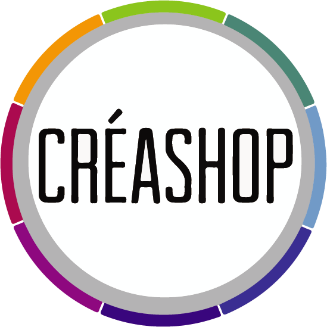 	    IdentifikationsblattProjektbezeichnung: ……………………………….. Datum der Einreichung der Akte: …../….../……….Identifikation des AntragstellersName:Vorname:Anschrift:Tel.:E-Mail:Geburtsdatum:Aktueller Beruf:IBAN-Bankkonto:Auf den Namen von:Identifikation des ProjektsProjektbezeichnung:(In Erwägung gezogener) Firmenname:Art von Geschäft:In Erwägung gezogener Standort:In Erwägung gezogenes Ansiedlungsdatum:Unternehmensnummer (wenn bereits gegründet):Zu Rate gezogene Struktur zur Unterstützung der Existenzgründung oder Fachperson:Einen Lebenslauf beifügen